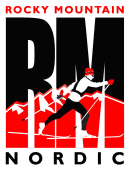  Rocky Mountain NordicMay 20, 2016 Spring Meeting MinutesFrisco, ColoradoAttending:  Mike Elliott (RMN) Maria Stuber, Walt Evans, Shannon Sweeney, (Aspen) Adam St.Pierre, Quincee Cotton, Wayne Clark (Boulder) Unable to Attend (Crested Butte)Paige Elliott (Durango)Christina Stark (Grand Mesa Nordic Council)Unable to attend (Gunnison)Dan Wieland, Eric Pepper, Evan Elliott, Shelly Shanley (Vail) Olof Hedberg, Hannah Taylor, Peter Haynes, Jon Kreamelmeyer (Summit) Brian Tate, Josh Smullin (Steamboat Springs)NNF Hannie KaskiwaFinancial Review.  RMN has $54,331 in their bank account at Alpine Bank.  Since Mike Elliott has been the Executive Director, RMN has not seen any financial growth but has maintained the current financial level thanks to the efforts of Ruthie Brown when she was the President and Executive Director of RMN.  Rocky Mountain Nordic Angel has $34,986 in their bank account.  RMN Nordic Angel offered $1,000 matching grants to Hailey Swirbul for the International Junior Camp that was held in Norway last summer.  RMNA Has also helped in reimbursement of expenses for Michael Ward, Noah Hoffman, and Tad Elliott as they competed in National and International events in preparation for the Winter Olympics in South Korea in 2018.Hennie Kashiwa, new Executive Director of the National Nordic Foundation, gave a short report on NNF.  He started his new job the first of May.  Drive for 25 with NNF will kick off October 15, 2016.   RMN Membership Dues for 2016-17 are due no later than December 12, 2016 and RMN dues will remain the same as this past winter.$40 U20, U18, U16$20 U14, U12$10 U10, U8 USSA & FIS Membership is due by October 15, 2016.  After that date there possibly could be a penalty for skiers who were members the previous year.  That is not the case for new members.  The same is true for FIS membership.  Skiers anticipating participation in the U18 Nation’s Cup Scandinavian Trip, the World Junior Championships, or the U23 World Championships, they must have an FIS license.  Hopefully they also know they need a passport.  All skiers participating in a National Ranking List, NRL, races must be competitor members of USSA.  They can receive same day membership.  USSA membership pricing is a part of these minutes as an attachment.Mike Elliott gave a short report on the Affiliation Agreements that all ten divisions have negotiated with the USSA.  It is a legal agreement as partners between each of the ten divisions and USSA and deals with governance and divisional mapping.  The Affiliation Agreement is automatically renewed the first of May each year.  Each party can terminate the agreement up to 30 days prior to May first.  USSA sent an email to High Plains division April 2016 notifying them that USSA is not renewing the Affiliation Agreement.  USSA notified High Plains that the USSA Cross Country Committee would decide whether to renew their Affiliation Agreement at their annual meeting as a part of the USSA Congress.  The USSA Cross Country Committee voted unanimously to renew the High Plains Affiliation Agreement.A short report on the USSA Congress is attached as it pertains to USSA Cross Country. Warp-Up JNs Cable, Wisconsin.  Peter Leonard, Chairman of the Junior Cross Country Committee and from Fairbanks, Alaska, had sent out a SWOT (Strengths, Weakness, Opportunity, Threats) questionnaire out to all divisions regarding Junior National competitions.  As part of the agenda packet, was the SWOT Analysis of JNs and is attached as a part of these minutes.  Besides the lack of snow and the warm weather, Cable, Wisconsin had some areas that needed improvement regarding their organizations of Junior National Championship competitions.  There was not a classic sprint because they could not get a classic track cut in the course.  A successful Hill Climb as a team was substituted for the relay.  It was the most expensive trip for a JN trip for Rocky Mountain team.    RMN Summer Camp Opportunities:Western REG Park City, Utah June 25 – July 2, 2016.  By Invitation onlySweden Camp June 26 – July 8, 2016.  Three spots open.  Contact Olof HedbergSSWSC Summer Testing Camp July 13-16, 2016.  Ten spots open.  Contact Brian Tate or Josh SmullinUSSA U16 National Camp Duluth, MN July 24-31, 2015.  By Invitation OnlyDiscussion was held regarding the invitations to the annual National U16 Camp.  Each of the divisions receive the ability to name one female and one male as discretionary choices beyond the top U16 20 skiers from each gender who automatically receive invitations to the National U16 Camp.  The discretionary choices for 2016 have already been named.  Attached is the 2016 criteria for naming the discretionary choices and the proposed 2017 version to be used in 2017.  Finalization of the 2017 criteria will be made at the fall RMN Meeting.Discussion was held on the RMN JNQ race schedule for the 2016-2017 winter season.  A copy of the schedule for the RMN JNQ races and RMN U14 Championships Nordic Festival and other events are attached and a part of these minutes.  A motion to accept the race schedule as presented was made and seconded.  Motion Passed unanimously.  Distances and race technique could be subject to change.   All RMN JNQ races need be NRL races.  FIS points will only be used in seeding RMN JNQ races if they are combined with College races.  Otherwise USSA points will be used for seeding then RMN points.  RMN Head Tax for all RMN JNQ races in Colorado per skier is $5 for U16 and older and $3 for U14 and younger.  Mike Elliott will calculate an invoice from RMN for each race and submit it to the Chief of Competition at each RMN JNQ.A short review of next year’s Junior National Champions that will be held in Lake Placid, New York March 3-12, 2017.  RMN is researching flying into Albany, New York and staying at the Hotel North Woods in downtown Lake Placid.  Mike Elliott is still working on pricing at the hotel to include a meal plan.  The hotel and meal plan with be about $200 cheaper than the two previous Junior National Championships for RMN.  Senior Nationals are scheduled for Soldier Hollow, Utah Jan 7-12, 2017.  This is where junior skiers ranked in the first 20 men or the first 20 women on the final ranking list at the Junior World Championships Team trials are automatically qualified to enter the JNs as a part of the RMN JN Team and are not counted against the RMN quota (USSA Rule 70.1.2). RMN skiers who qualify for and attend the USSA Nations Cup Trip (formerly Scandinavian Cup) with the U.S. Ski Team are automatically qualified to enter the JNs as a part of the RMN JN Team and are not counted against the RMN quota (USSA Rule 70.1.3).  Same is true with the World Junior Championships that will be held in Soldier Hollow January 30 – February 5, 2017 (USSA Rule 70.1.5).RMN Select Teams for 2016-2017 are attached as a part of these minutes.Meeting Adjourn at 3pmAlso Attached are:USSA Membership pricingUSSA Congress Miscellaneous notesSWOT Cumulative JN AnalysisRMN Event Schedule for JNQs and U14sU16 National Camp Discretionary Choice Criteria 2017RMN Select Team 2016-2017